 NORTH DAKOTA STATE BOARD OF COSMETOLOGY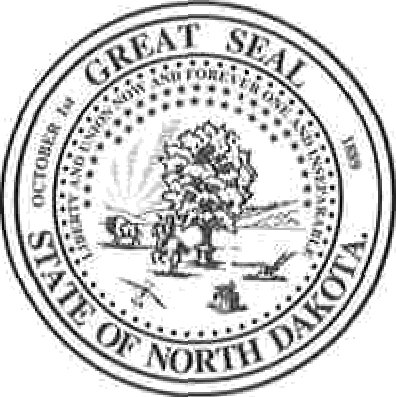 4719 SHELBURNE ST.	SUITE 1BISMARCK, ND 58503TELEPHONE (701) 224-9800The North Dakota State Board of Cosmetology held a regular meeting on Monday, February 12, 2024, at 9:30 a.m. at the board office, 4719 Shelburne St., Suite 1, Bismarck, N.D.Board Members present:D’Arlyn Bauer, PHD, RN, President, Maureen Wanner, Cosmetologist, Vice PresidentTeresa Felch, Cosmetologist, Secretary/TreasurerMiranda Stanley, RN, MSN, FNPAbsent board members:Emily Wilcox, CosmetologistAlso Present:Legal Council, Austin LaffertyHolly Blomquist, Executive DirectorAgendaApproval of January Regular & Special Meeting MinutesMaureen made a motion to approve January special meeting minutes. Teresa seconded that motion. Meeting votes: Yes (4), No (0). Motion carried. Maureen made a motion to approve January regular meeting minutes. Teresa seconded. Meeting votes: Yes (4), No (0). Motion carried.Approval of Licenses 1/1/24-1/31/24Teresa made a motion to approve licenses for January. D’Arlyn seconded that motion. Meeting votes; Yes (4), No (0). Motion carried.Review of Timesheets- January 2024Teresa made a motion to approve January timesheets. Maureen seconded that motion. Meeting votes; Yes (4), No (0). Motion carried. January 2024 Financial StatementsMiranda made a motion to approve January financial statements. Maureen seconded that motion. Meeting votes; Yes (4), No (0). Motion carried. Inspector Meeting Recap-Concern of new position of inspectors, -How the board can communicate better with inspectors, Miranda commented to have Holly ask at their next meeting how the board can communicate better with inspectors. -Inspectors have concern of public safety with bad inspections.Open Forum 9:45 am-10:00 amNo discussionAmber@ Jazzy Stylz DA InspectionTeresa made a motion in accordance with 32-01-03-01, to fine Amber @ Jazzy Stylz $250.00 and a 6 months probation and a reinspection within the 6 months. Maureen seconded that motion. All voting; Miranda (y), Maureen (y), Teresa (y), D’Arlyn (y). Motion carried. Maureen made a motion to pay fine within 60 days of settlement agreement. All voting: Miranda (y), Maureen (y), Teresa (y), D’Arlyn (y). Motion carried. Studio Nails by Tu Tran LLC DA InspectionMaureen made a motion in accordance to 43-11-13, 43-11-35 to fine Studio Nails $500.00, 6 months probation, with a reinspect within the 6 months and fine to be paid within 60 days of settlement  agreement.  D’Aryln seconded that motion. All voting: Miranda (y), Maureen (y), Teresa (y), D’Arlyn (y). Motion carried. Teresa made a motion to dismiss the complaint of Nail Mosaic. Maureen seconded that motion. All voting: Miranda (y), Maureen (y), Teresa (y), D’Arlyn (y). Motion carried. Arika Johnson ComplaintNo action needed. Savannah Spreeman Reinstatement Application-ConvictionMaureen made a motion to approve Savannah’s application. D’Arlyn seconded that motion. All voting: Miranda (y), Maureen (y), Teresa (y), D’Arlyn (y). Motion carried.Marcy Volk-Letter to the BoardTeresa made a motion to deny Marcy’s request to wave the 50.00 fee. D’Arlyn seconded that motion. All Voting: Miranda (y), Maureen (y), Teresa (y), D’Arlyn (y). Motion carried.Savannah Lende-convictionMaureen made a motion to approve Savannah’s application. Teresa seconded that motion. All voting: Miranda (y), Maureen (y), Teresa (y), D’Arlyn (y). Motion carried.New BusinessMaureen made a motion to dismiss the complaint of Salon Professional Academy.and to address Austin to send a letter of concerns in accordance with 32-04-01-09, 32-04-01-20, 32-04-01-21, 32-04-01-22, 32-04-01-23 and a follow up report due from the school to the board before the next board meeting on March 18th. D’Arlyn seconded that motion. All voting; Miranda (y), Maureen (y), Teresa (y), D’Arlyn (y). Motion carried. -Maureen made a motion to amend Hannah Hendricks settlement agreement to include new address and new salon license number. Miranda seconded that motion. All voting; Miranda (y), Maureen (y), Teresa (y), D’Arlyn (y). Motion carried. -D’Arlyn directed Holly to respond to a complaint on Eden’s Medspa and table complaint until Holly sends and receives response.Unfinished BusinessInspector position job postingMaureen made a motion to move forward to advertise for the positions of the 2 inspector positions until filled with a minimum of 30 days. Continuation of proposed administrative rule changesBoard members will continue to make proposed changes of rules.Maureen made a motion to adjourn the meeting at 1:15pm. D’Arlyn seconded that motion. Meeting votes: Yes (4), No (0). Motion carried. The next regular meeting is scheduled for March 18, 2024, at 9:30 am.